TOWN OF MONROE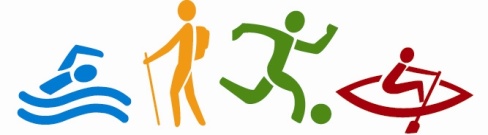 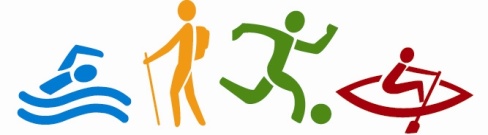 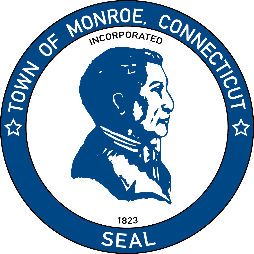 Parks & Recreation Department7 Fan Hill Road Monroe, CT 06468Phone: 203-452-2806 www.monroerec.orgMasuk Pool Party Rules and RegulationsHours: Select Fridays, 6:30-8:30 p.m. Pre-registration and payment is required when booking. Set-up is welcome at 6:15 pm and clean will occur until 8:45 pm by adult hosting party. Fee: $200.00 resident/ $250 non-resident for each time slot. Group Size: A registered party includes up to 40 guests. Two parties may be booked at a time. Parties requiring more than 40 guests must book a double slot. The 40 guest limit is for swimmers and non-swimmers combined. Supervision: Lifeguards from the Parks & Recreation Department Staff are on-duty at all times. Groups must have one non-swimming adult (18 or older) for every 10 children to supervise the locker room, pool deck, bleachers, etc. It’s recommended, for groups with young swimmers that one or two adult chaperones be in the water while children are swimming. Rules: All regular pool rules, regulations and procedures (attached) are in effect at all times. Copies provided to groups at request. Food and beverages policy:  No food or drink should ever be on the pool deck. Glass containers of any kind are prohibited from the entire pool. Any garbage or recyclables must be removed at the end of the party. Each party can have water bottles/juice boxes and a cake or cupcakes celebrate. No other food or meals are allowed anymore. (pizza/grinders/chips/etc.) There will be one table and a garbage can for each group to use that is set up in the upper balcony area of pool.  For safety and health reasons, the celebration food is to be consumed at the end of party slot. Slip and falls going up and down on wet bleachers or a child getting sick in the pool can ruin the overall party. Best option: Swim when you arrive for the first 90 minutes, dry off, get changed and then celebrate with the goodies the last 30 minutes. As host of the party, you are responsible for communicating all of the rules and regulations contained herein to your guests. The person reserving the party must be in the pool area for the entire time and ensure all guests are following all rules. The area where the celebration must be cleaned up and all party goers, must be cleared from bleacher/pool balcony area within 15 mins of ending time. Additional charges could incur if there is a mess left or party doesn’t conclude on time. Cancelation Line: The Parks & Recreation Department Cancelation line is 203-399-6106. This line will be used in the case of inclement weather. Please feel free to give it to your guests if there is a chance for bad weather. Masuk Pool Rules and RegulationsTo be admitted for regular open swim, each individual must present a valid membership card each visit or pay a daily use fee. Full replacement charges for each card lost unless a receipt or cancelled check is presented. Open dates and times are posted online and are available on the sign board at the admissions table.The Parks & Recreation Department reserves the right to schedule lessons, meets special events, adult swims and to limit the capacity, or clear the pool area for health and safety reasons. The pool and locker rooms will be cleared from the first sound of thunder until 30 minutes after the last sound of thunder. Swimmers must leave the pool 15 minutes before closing time and leave the locker rooms and gallery by closing time. Lifeguards must be stationed on the pool deck before anyone enters the water. Lifeguards can provide minor first aid.Please do not visit with or distract the lifeguards while on-duty. Children under the age of 12 must be accompanied and directly supervised in all areas of the pool and surroundings by an adult. Children over the age of 6 should not enter opposite gender locker rooms. Families may use staff bathrooms for changing if needed. Spectators and non-swimmers should remain in the viewing area and not be on the pool deck. No running or horseplay. No Hanging on lane lines, spitting or blowing of nose in the water. Refrain from swearing, fighting, threatening, vandalism or smoking.Food, beverages (other than water in shatter proof containers) gum, glass containers, coolers or bottles are not allowed in pool area, locker rooms, showers, diving board, or gallery. (See rules for pool parties for additional information.)Only Coastguard approved personal flotation devices are allowed. No other floatation devices.All swimmers must wear bathing suits. No street clothes, cut-offs, or cotton fabrics.Infants or untrained children must wear rubber pants and swim diapers. Bandages and bobby pins are not allowed. Diving boards are restricted in use to those with adequate swimming ability at the discretion of the lifeguards. Do not adjust wheel. No running, side, backward, twisting dives. One person at a time, no hanging on board. Divers should always wait until area under board is clear of swimmers. Do not step on the board until previous diver has reached the side of the pool. No head first diving in shallow end of pool. Do not use the starting blocks. Rinse and soap showers are required before entering to pool. Persons with infections or open wounds are not permitted in the pool. Violating these rules or any direction of a lifeguard or other pool or Parks & Recreation Staff may result in loss of pool privileges without a refund. The use of any photographic or video recording device in the locker room, bathroom or showers is prohibited. 